Opgave 	2a	Construeer de gelijkbenige Δ ABC (AB als basis), als gegeven zijn: AB en hoek A		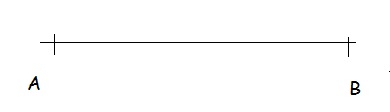 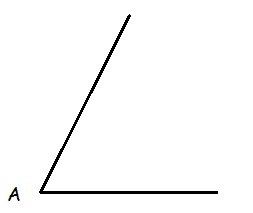 Hulpschets:Constructie:Constructiebeschrijving: